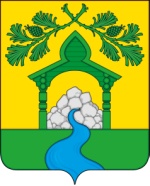 СОВЕТ НАРОДНЫХ ДЕПУТАТОВТВЕРДОХЛЕБОВСКОГО СЕЛЬСКОГО ПОСЕЛЕНИЯБОГУЧАРСКОГО МУНИЦИПАЛЬНОГО РАЙОНАВОРОНЕЖСКОЙ ОБЛАСТИРЕШЕНИЕот « 19» мая 2021 г. №60	с. ТвердохлебовкаО внесении изменений в решение Совета народных депутатов  Твердохлебовского сельского поселения Богучарского муниципального района от 26.12.2019 № 295 «Об утверждении Положения о бюджетном процессе в Твердохлебовском сельском поселении Богучарского муниципального района Воронежской области»В соответствии с Конституцией Российской Федерации, Бюджетным кодексом Российской Федерации, Федеральным законом от 06.10.2003 № 131-ФЗ «Об общих принципах организации местного самоуправления в Российской Федерации», Законом Воронежской области от 10.10.2008 № 81-ОЗ «О бюджетном процессе в Воронежской области», Уставом Твердохлебовского сельского поселения Богучарского муниципального района Воронежской области, в целях осуществления бюджетного процесса Твердохлебовского  сельского поселения Богучарского муниципального района Воронежской области, формирования доходов и осуществления расходов бюджета поселения, рассмотрев протест прокуратуры Богучарского района от 28.04.2021 № 2-1-2021, Совет народных депутатов Твердохлебовского  сельского поселения Богучарского муниципального района Воронежской области р е ш и л:1. Внести следующие изменение в решение Совета народных депутатов Твердохлебовского сельского поселения от 26.12.2019 № 295 «Об утверждении Положения о бюджетном процессе в Твердохлебовском  сельском поселении Богучарского муниципального района Воронежской области»:1.1. Пункт 3 статьи 32 изложить в следующей редакции:«3. Бюджетный прогноз (проект бюджетного прогноза, проект изменений бюджетного прогноза) Твердохлебовского  сельского поселения на долгосрочный период (за исключением показателей финансового обеспечения муниципальных программ Твердохлебовского  сельского поселения) представляется в Совет народных депутатов Твердохлебовского  сельского поселения одновременно с проектом решения Совета народных депутатов о местном бюджете.». 1.2. Абзац 2 пункта 1 статьи 55 изложить в следующей редакции:«Бюджетная смета казенного учреждения, являющегося органом местного самоуправления, осуществляющим бюджетные полномочия главного распорядителя бюджетных средств, утверждается руководителем этого органа или иным лицом, уполномоченным действовать в установленном законодательством Российской Федерации порядке от имени этого органа.».2. Настоящее решение вступает в силу с момента его официального опубликования.Глава Твердохлебовского сельского поселения                     А.Н.Калашников